Внеурочное мероприятие «Украсим школу к Новогоднему празднику».Вид внеурочной деятельности- художественное творчество.Направление внеурочной деятельности - художественно-эстетическое.Цель внеклассного мероприятия -формирование у учащихся эстетического вкуса в оформлении окружающей среды.Задачи  внеклассного мероприятия -создать условия для формирования эстетического вкуса учащихся, организация работы учащихся в группах, приобретение  и формирование навыков  коммуникативного сотрудничества при выполнении задания.Содержание мероприятия.Ход мероприятия-1этап -размещение объявления о проведении мероприятия.2 этап- получение заданий для оформления школы(  1 классы, 2-4 классы, 5-6 классы, 7-8-9 классы)3 этап- подготовка к выполнению задания (определение рабочего места, подготовка необходимых  изобразительных материалов )4этап- подведение итогов, определение победителей.Внимание! Внимание! 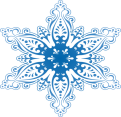 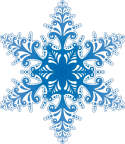 17 декабря  2016 годаС 14:30- 16:00Состоится школьный конкурс «Мастерская Деда Мороза» Просим Вас принять активное участие, проявить смекалку, выдумку, 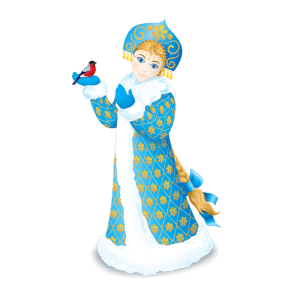 творческие способности! 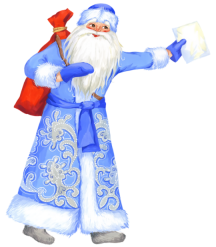 итоги Внеклассного мероприятия «украсим школу к новогоднему празднику»В школе был проведен конкурс по оформлению школы к  новогоднему празднику.  Все обучающиеся   с интересом приняли активное участие. В процессе работы дети получали заряд положительных эмоций.  Процесс и результат работы – на фото. Каждая творческая работа индивидуальна и интересна. Начало  работы всем коллективом уже было позитивно - обучающиеся   чувствовали поддержку, активно помогали друг другу. Мотивацией к  художественной деятельности можно назвать настрой на праздник, применение различных (без ограничения) художественных материалов. Все это привело к успеху -обучающиеся с интересом оценивали свои работы , а школа –три этажа сверкала и переливалась разноцветными украшениями. ПРОЦЕСС РАБОТЫ - ШКОЛЬНЫЙ КОНКУРС «УКРАСИМ ШКОЛУ К НОВОМУ ГОДУ»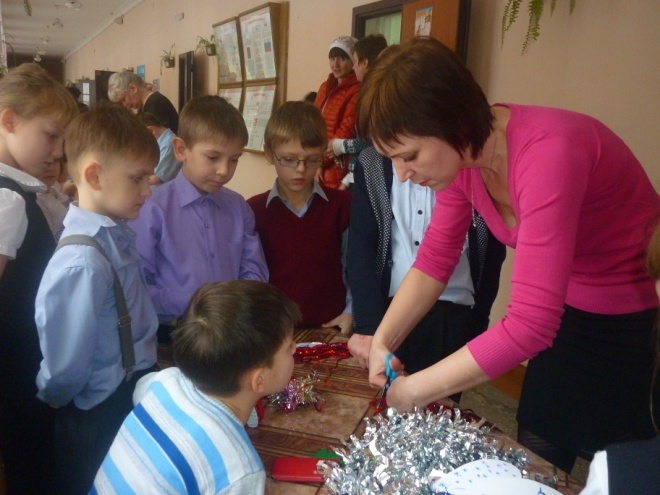 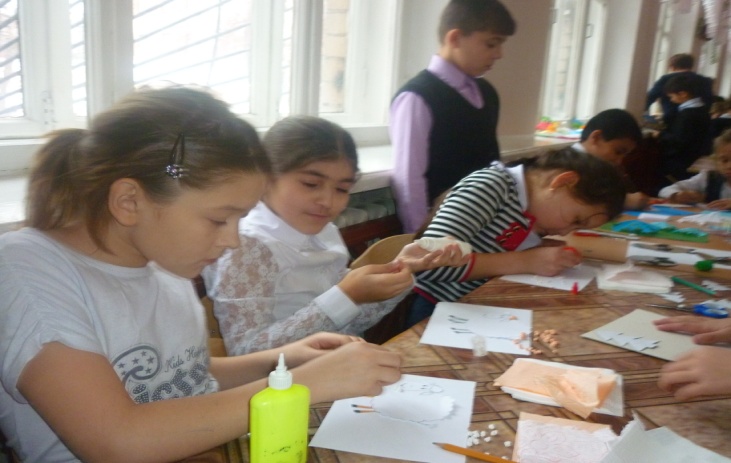 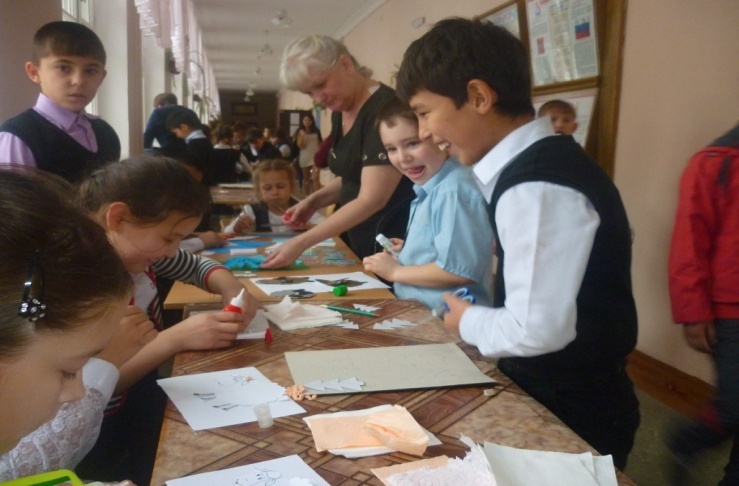 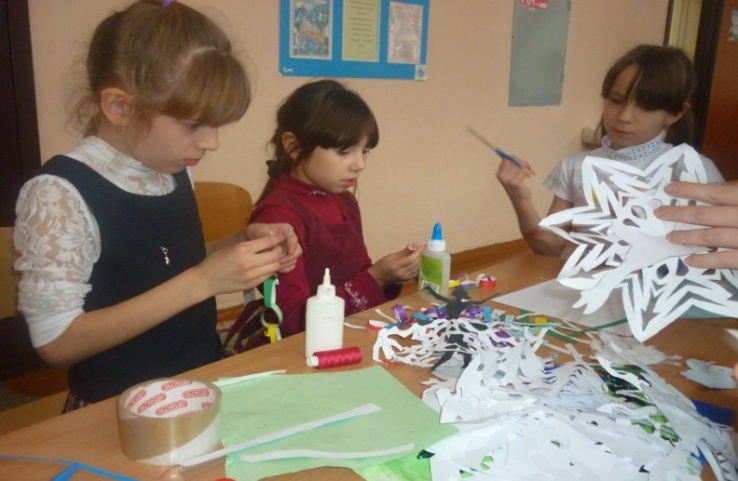 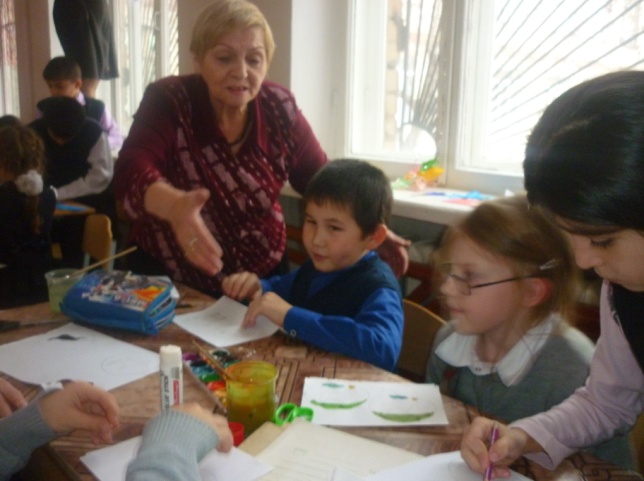 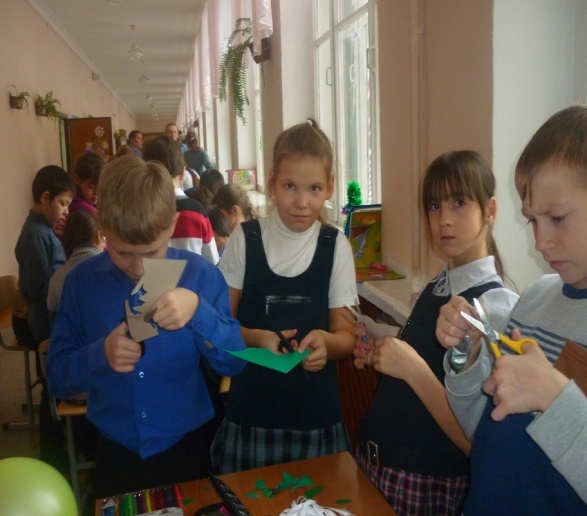 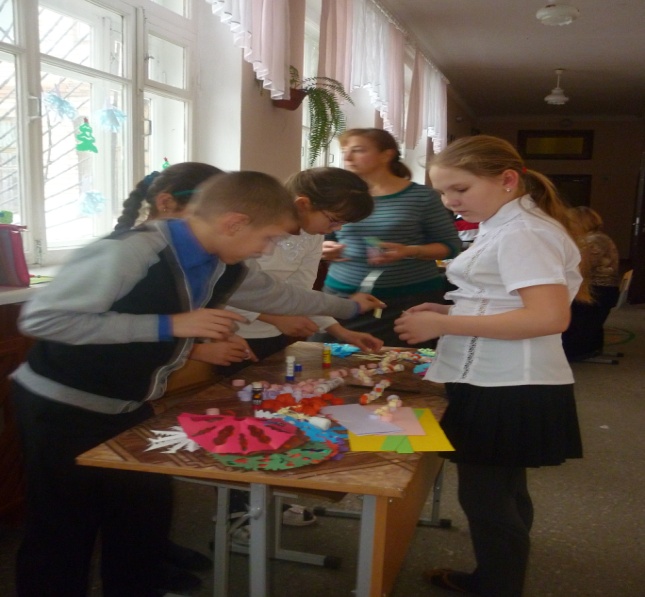 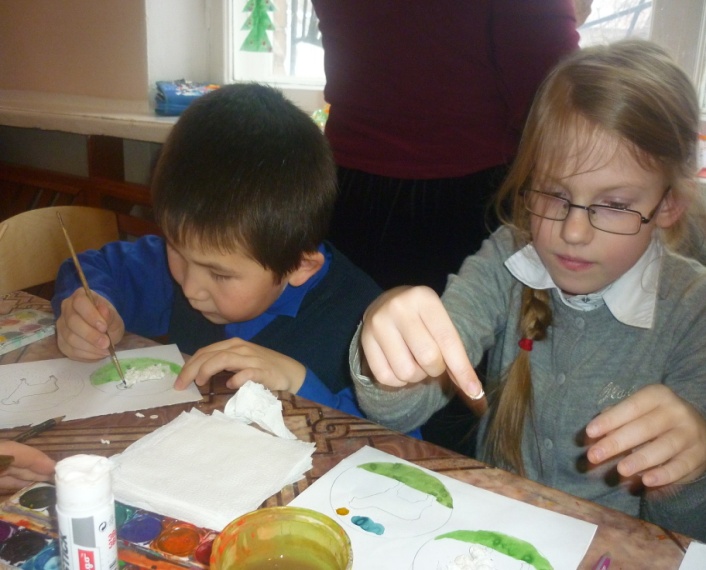 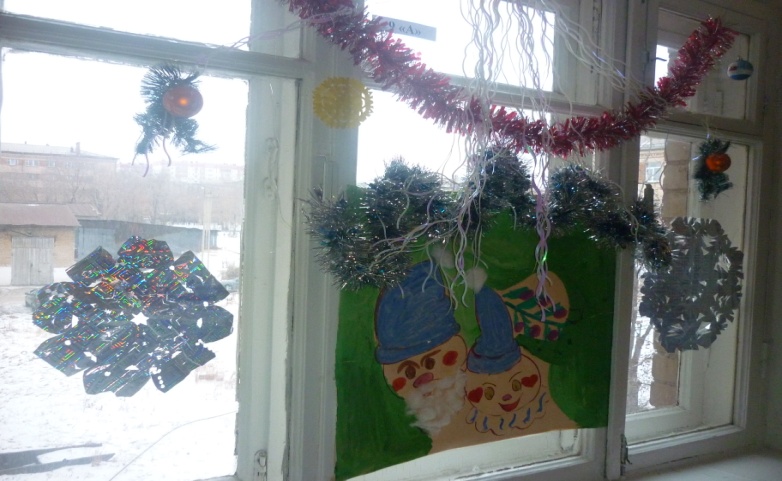 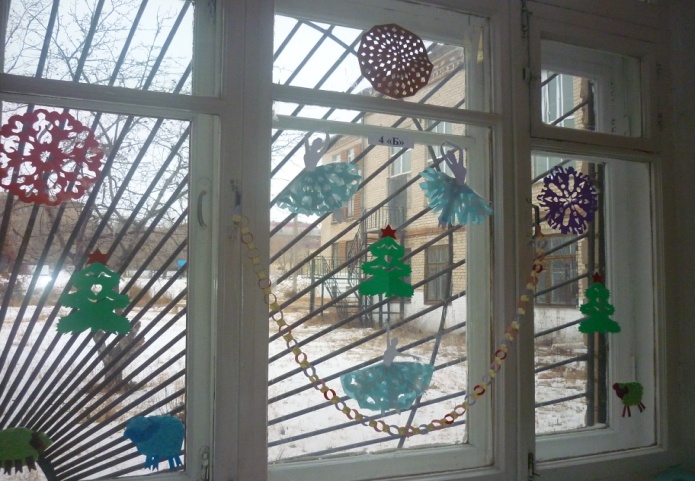 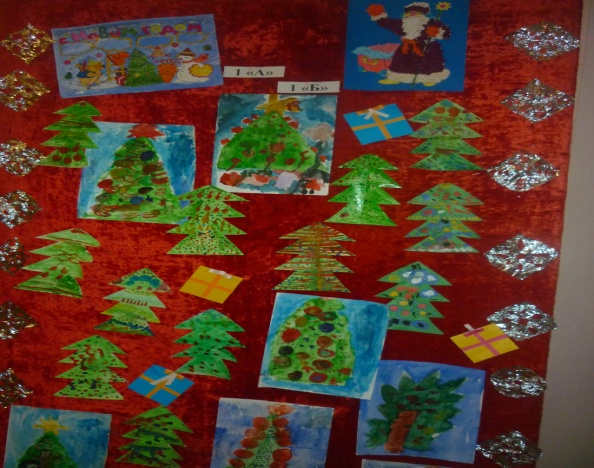 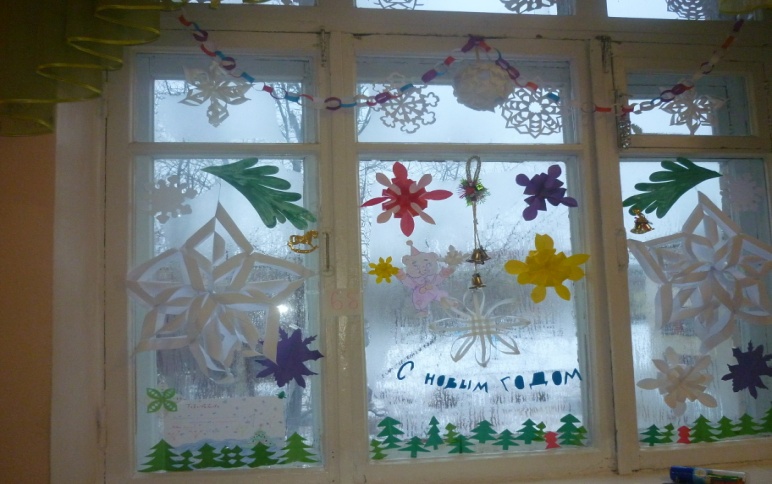 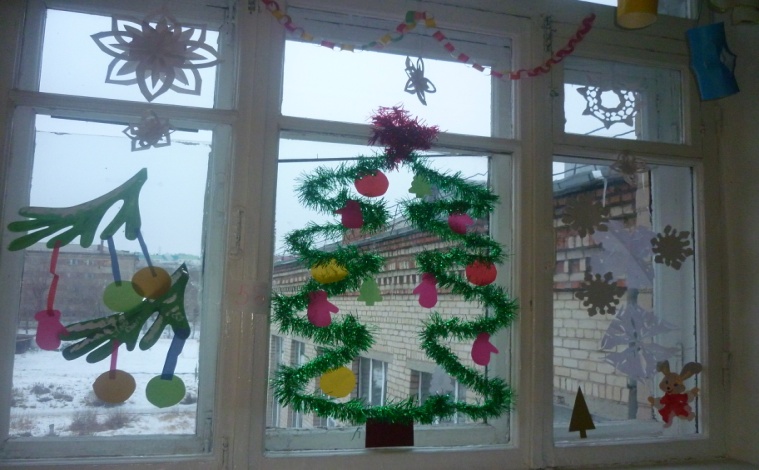 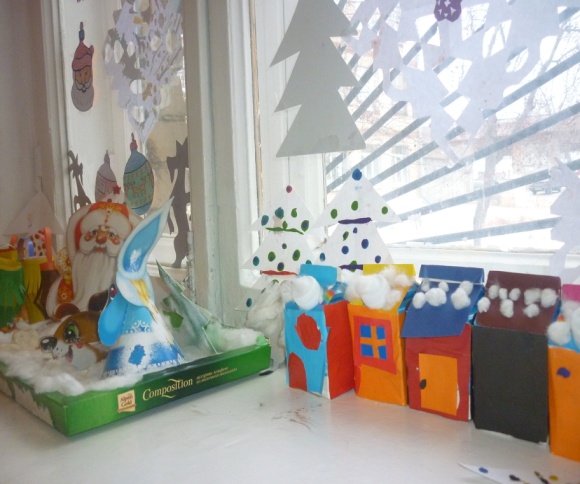 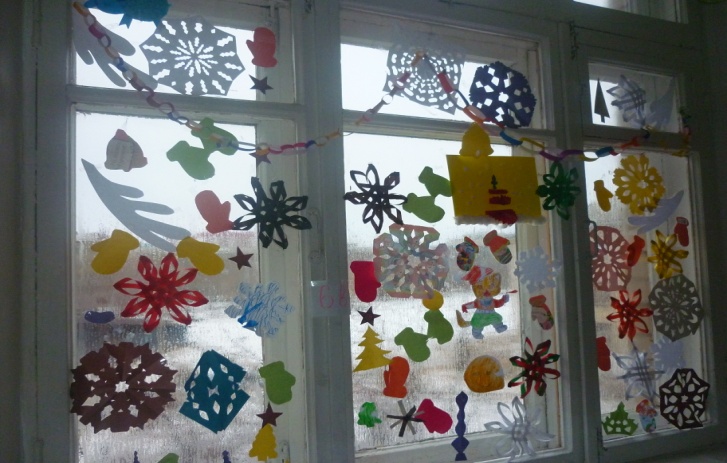 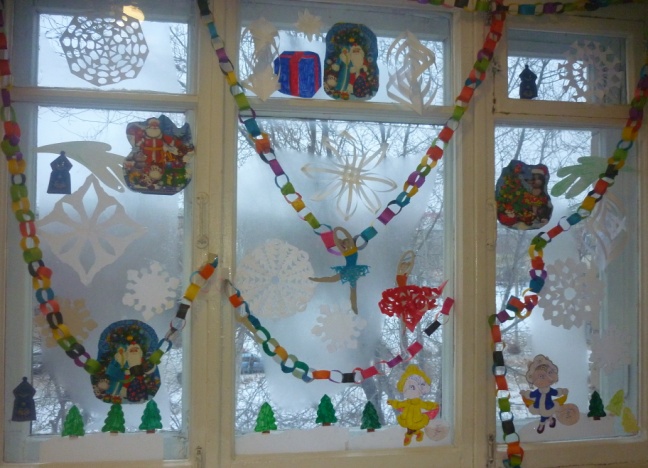 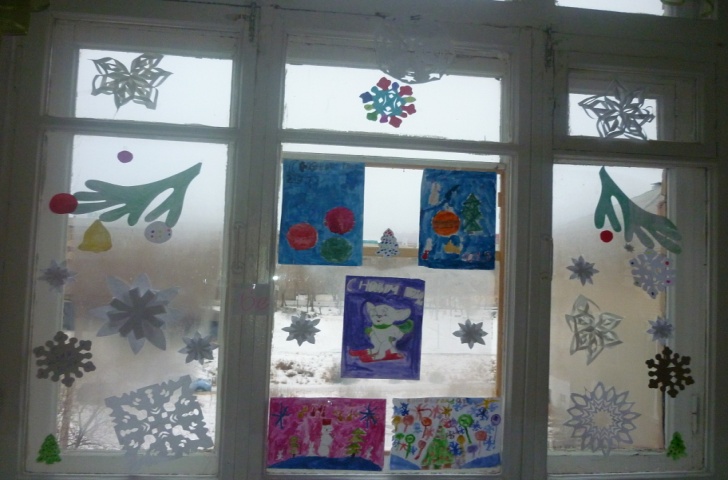  ИТОГ РАБОТЫ - ШКОЛЬНЫЙ КОНКУРС «УКРАСИМ ШКОЛУ К НОВОМУ ГОДУ»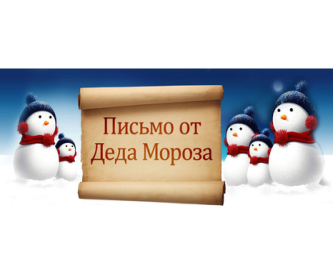 Задание от Деда Мороза для 2-4 классов!Дорогие ребята!Помогите мне украсить вашу школу  к                                                   Новогоднему празднику,                                          для этого вам необходимо: проявить смекалку, выдумку,творческие способности! Каждому классу  я даю задание:Вам предлагается украсить окна в коридорах школы  символом года «Овечка», снежинками, елочками , подарками.Для этого вам потребуется: цветная бумага,краски,клей,ножниц,фломастеры,карандаши.Ваш Дед Мороз!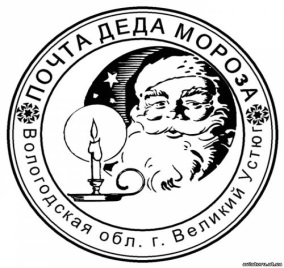 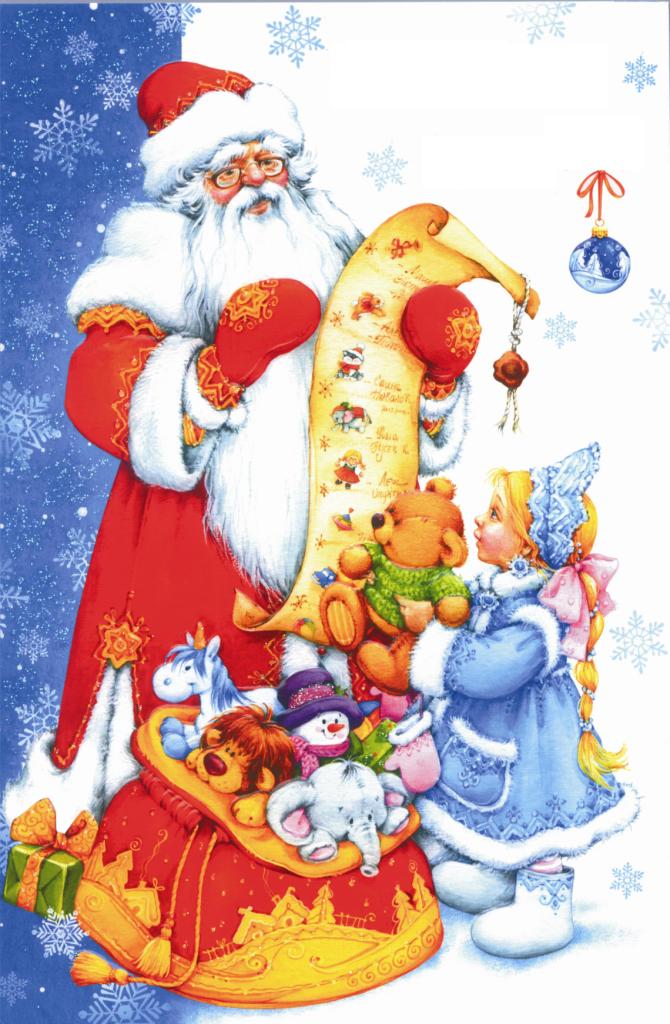 Задание от Деда Мороза для 5-6 классов!Дорогие ребята!Помогите мне украсить вашу школу  к                                                   Новогоднему празднику,                                          для этого вам необходимо: проявить смекалку, выдумку,творческие способности! Каждому классу  я даю задание:Вам предлагается украсить окна в коридорах школыснежинкам, новогодними шарами и игрушками, елочками, звёздочками.Для этого вам потребуется: цветная бумага,краски,клей,ножниц,фломастеры,карандаши.Ваш Дед Мороз!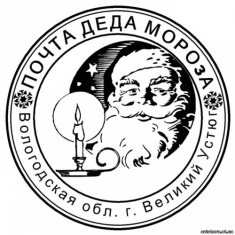 Задание от Деда Мороза для 7-9 классов!Дорогие ребята!Помогите мне украсить вашу школу  к                                                   Новогоднему празднику,                                          для этого вам необходимо: проявить смекалку, выдумку,творческие способности! Каждому классу  я даю задание:Вам предлагается украсить окна в коридорах школыизображениями «Деда Мороза» , «Снегурочки» и сказочными гномами.Для этого вам потребуется: цветная бумага,краски,клей,ножниц,фломастеры,карандаши.Ваш Дед Мороз!